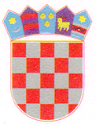 KLASA: 021-05/21-01/6URBROJ: 2158/04-01-21-3Ernestinovo, 23. srpnja 2021.ZAPISNIKsa 3. sjednice osmog saziva Općinskog vijeća Općine Ernestinovood  23. srpnja 2021.Sjednica je sazvana elektronski dana 19. srpnja 2021. Na mail-ove vijećnika su poslani pozivi sa dnevnim redom kao i prilozi za sjednicu, uz obrazloženje da se vijećnici (nakon proučenih materijala)  također izjasne elektronskim putem. Pozivi su poslani sljedećim vijećnicima:Krunoslav  Dragičević Damir Matković Šarika  Sukić Ivan TkalecTea PušeljićMirko MilasIgor MatovacIvan PavlovićJulijana ŠuicaZa sjednicu je predložen sljedećiDnevni redOdluka o suglasnosti za provedbu ulaganja na području Općine Ernestinovo za projekt/operaciju: ,,Izgradnja interaktivnog kulturnog dječjeg centra ErnestinovoOdluka o koeficijentima za obračun plaća službenika i namještenika Jedinstvenog upravnog odjela Općine ErnestinovoSvih 9 vijećnika je potvrdilo prijem mail-ova i dostavilo svoje odgovore.TOČKA  1.	ODLUKA O SUGLASNOSTI ZA PROVEDBU ULAGANJA NA PODRUČJU OPĆINE ERNESTINOVOZA PROJEKT /OPERACIJU: “IZGRADNJA INTERAKTIVNOG KULTURNOG DJEČJEG CENTRA ERNESTINOVONakon što su vijećnici proučili materijale i elektronski se izjasnili po predloženom dnevnom redu, donesen je ZAKLJUČAKOpćinsko vijeće Općine Ernestinovo je donijelo Odluku o davanju suglasnosti za provedbu ulaganja na području Općine Ernestinovo za projekt/operaciju: ,,Izgradnja interaktivnog kulturnog dječjeg centra Ernestinovo.“Odluka je donesena  jednoglasno, sa  9 glasova za.TOČKA  2.	ODLUKA O KOEFICIJENTIMA ZA OBRAČUN PLAĆA SLUŽBENIKA I NAMJEŠTENIKA JEDINSTVENOG UPRAVNOG ODJELA OPĆINEERNESTINOVONakon što su vijećnici proučili materijale i elektronski se izjasnili po predloženom dnevnom redu, donesen je ZAKLJUČAK Općinsko vijeće Općine Ernestinovo je usvojilo Odluku o koeficijentima za obračun plaća službenika i namještenika Jedinstvenog upravnog odjela Općine Ernestinovo.Odluka je donesena  većinom glasova, 7 glasova za i 2 glasa suzdržana.Zapisničar:			Ovjerovitelji zapisnika:		Predsjednik VijećaEva Vaci			Ivan Pavlović				 Krunoslav Dragičević				Julijana Šuica